緑化相談受付用紙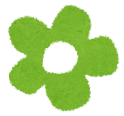 ※相談件数・相談いただいた時期等により対応までにお時間をいただく場合があります。あらかじめ御了承ください。ふりがなお名前電話番号※日中連絡可能な番号メールアドレス※記載は任意住所相談場所※住所と同じの場合は記入不要です。相談内容※樹木の種類、状態、生育環境等を記載してください。※写真がありましたらメール又は本用紙に添付をお願いします。